#ДоброЛига #Тырешаешь #АВЦ #РДШ#СделаемМирДобрее#ВолонтерыПобедыКадетский бал – удивительное событие, которого с нетерпением ждут весь год! Сегодняшний бал был посвящен замечательному празднику: День Мамы! Кадеты 7-9 классов поздравили самых близких своих людей: в зале мамы, бабушки и, конечно же, папы. Все они – не просто зрители, они активные участники: игра «Бальный ручеек» и танец-игра «Вальс Дружбы» увлекает всех, и вот уже мамы и бабушки встают в пары с кадетами, чтобы поучаствовать в танце, а папы придумывают изысканные комплименты для своих дам! Веселые польки сменяются вальсами… Кружатся все: и более опытные танцоры – кадеты 8-9 классов, и те, кому еще предстоит постигнуть танцевальное мастерство – наши семиклашки. Распорядители бала – руководитель ВПО «Патриот» Е.В.Мызникова и кадет 10 класса Шкитов Владислав объявляют лучшую пару праздника. По мнению зрителей, это Пашина Полина и Мухин Юрий! Традиционное общее фото участников бала, традиционный «Русский вальс» в финале… Полтора часа пролетели незаметно, оставив чудесные впечатления, воспоминания и предвкушения  очередного танцевального вечера! Сделать праздник незабываемым помогли волонтеры отряда «Сделаем мир добрее» и местного отделения «Волонтеры Победы», которые помогали с организацией торжества, выступали в качестве звукооператора и фотографов мероприятия.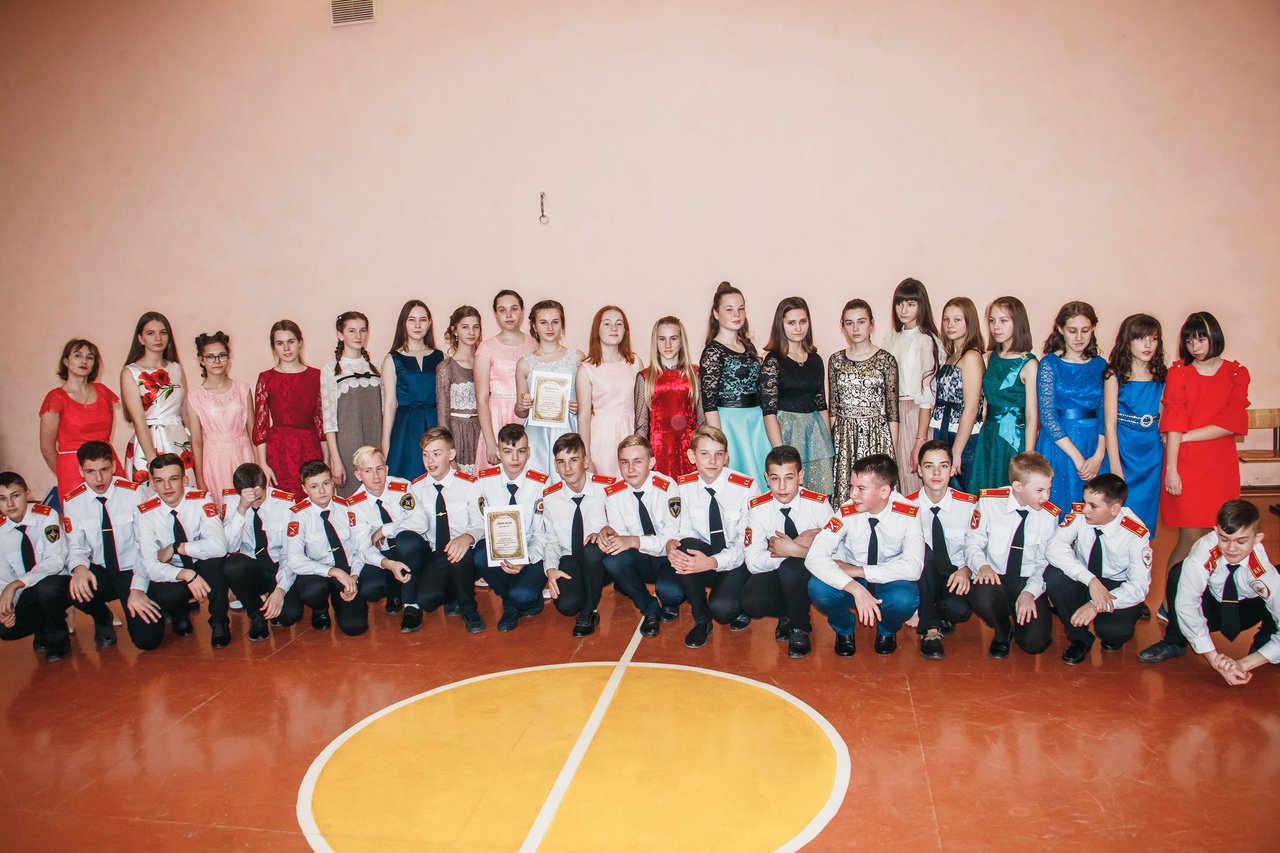 